Расписание уроков в 1 классемуниципального общеобразовательного учреждения«Готовская основная  общеобразовательная  школаимени А.Н. Маснева»на 2023-2024 учебный годс. Готовье, 2023Пояснительная записка         Расписание уроков в 2023-2024 учебном году в 1 классе МОУ «Готовская основная общеобразовательная школа имени А.Н. Маснева» составлено в соответствии с учебным планом МОУ «Готовская основная общеобразовательная школа имени А.Н. Маснева», с требованиями п. 182 санитарных правил и норм СанПиН 1.2.3685-21, с учётом рекомендаций департамента образования Белгородской области (письмо от 01 апреля 2016 г. № 9-09/01/2104 «О «ступенчатом» режиме обучения в 1 классе»),  с учетом баллов ежедневной и недельной нагрузки обучающихся, исходя из имеющихся базовых возможностей школы.         При разработке расписания учебных занятий учитывались следующиенормативные документы:– санитарно-эпидемиологических требований к организациям воспитания и обучения, отдыха и оздоровления детей и молодежи СП 2.4.3648-20 (в последней редакции) и санитарных правил и норм СанПиН 1.2.3685-21 "Гигиенические нормативы и требования к обеспечению безопасности и (или) безвредности для человека факторов среды обитания". – Правила внутреннего распорядка.– Учебный план, утвержденный директором школы.           При составлении расписания учебных занятий также учитывались:– чередование учебных предметов в течение учебного дня и недели по степени сложности;– чередование основных предметов с уроками физической культуры, технологии, изобразительно искусства, музыки.           Обучение в 1 классе организовано по ступенчатому режиму в сентябре-октябре 3 урока по 35 минут, ноябре-декабре по 35 минут 4 урока и один день 5 уроков за счет урока физической культуры, во втором полугодии уроки по 40 минут. Определен объем максимальной учебной нагрузки 4 урока в течение 4 дней и один день 5 уроков за счет урока физической культуры. В середине рабочего дня проводится динамическая пауза в течение 40 минут. Расписание уроков в 1 классе в рамках ступенчатого режима в сентябре-октябре 2023-2024 учебного года  (1-я и 3-я недели месяца)Расписание уроков в 1 классе в рамках ступенчатого режима в сентябре-октябре 2023-2024 учебного года  (2-я и 4-я недели месяца)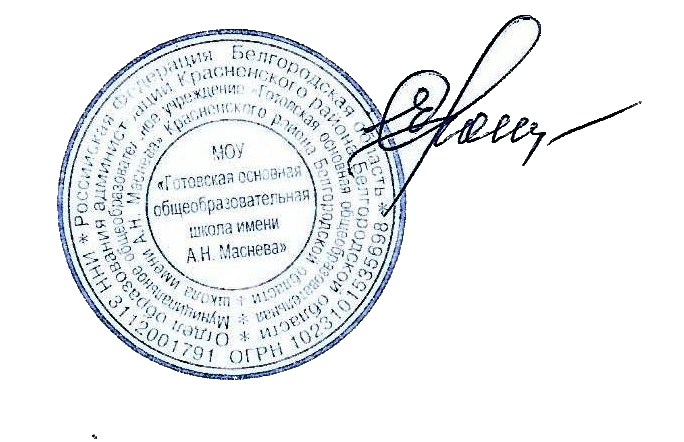 «Утверждаю»                                                              Директор школы _____________   Нагорная Е.Н.Приказ № 28 от «01» сентября 2023 г. ВремяДень неделиНаименования предметов8.30-9.05ПонедельникРазговор о важном9.25-10.00ПонедельникМатематика10.20-11.05ПонедельникДинамическая пауза11.05-11.40ПонедельникЛитературное чтение8.30-9.05ВторникЛитературное чтение9.25-10.00ВторникРусский язык10.20-11.05ВторникДинамическая пауза11.05-11.40ВторникФизическая культура8.30-9.05СредаОкружающий мир9.25-10.00СредаРусский язык10.20-11.05СредаДинамическая пауза11.05-11.40СредаТехнология8.30-9.05ЧетвергФизическая культура9.25-10.00ЧетвергМатематика10.20-11.05ЧетвергДинамическая пауза11.05-11.40ЧетвергИЗО8.30-9.05ПятницаОкружающий мир9.25-10.00ПятницаРусский язык10.20-11.05ПятницаДинамическая пауза11.05-11.40ПятницаМатематикаВремяДень неделиНаименования предметов8.30-9.05ПонедельникРазговор о важном9.25-10.00ПонедельникРусский язык10.20-11.05ПонедельникДинамическая пауза11.05-11.40ПонедельникМузыка8.30-9.05ВторникЛитературное чтение9.25-10.00ВторникМатематика10.20-11.05ВторникДинамическая пауза11.05-11.40ВторникФизическая культура8.30-9.05СредаОкружающий мир9.25-10.00СредаРусский язык10.20-11.05СредаДинамическая пауза11.05-11.40СредаЛитературное чтение8.30-9.05ЧетвергЛитературное чтение9.25-10.00ЧетвергРусский язык10.20-11.05ЧетвергДинамическая пауза11.05-11.40ЧетвергМатематика8.30-9.05ПятницаЛитературное чтение9.25-10.00ПятницаМатематика10.20-11.05ПятницаДинамическая пауза11.05-11.40ПятницаРусский язык